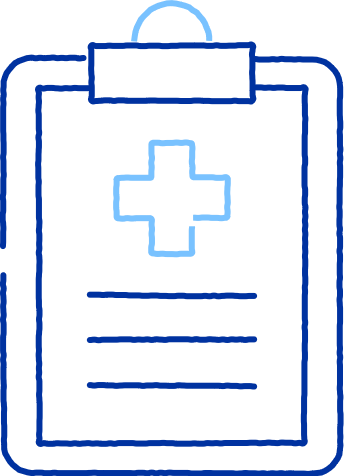 Formulaire CDemande de consultation du dossier d’un patient décédéSeuls les ayant-droits limitativement énumérés par la loi du 22 août 2002 relative aux droits du patient sont autorisés à accéder indirectement au dossier médical de leur proche décédé. Cet accès se fait par l’intermédiaire du médecin qu’ils auront désigné, sous la forme d’une consultation sur place. La loi interdit en effet la remise d’une copie du dossier médical.Je soussigné(e) :Nom et prénom:
.…………..……………………………………………………………………………Qualité (lien avec le patient) :
………………………………………………………………………………………..
Date de naissance :
………………………………………………………………………………………..
Téléphone/GSM :
………………………………………………………………………………………..Adresse :
………………………………………………………………………………………..sollicite la consultation du dossier médical du patient : Nom et prénom:
.…………..……………………………………………………………………………
Date de naissance :
………………………………………………………………………………………..
Adresse :
………………………………………………………………………………………..dans son intégralitédes seuls éléments suivants :hospitalisation : 		service :        	date : consultation : 		service :date :Motif de la demande :Nom et coordonnées du médecin désigné pour consulter le dossier :Date et signature :Ce formulaire doit être adressé à Micheline De Greef, secrétaire référente, département Patient Expérience : Boulevard du Jardin Botanique 32 à 1000 Bruxelles (E-mail : mdegreef@clstjean.be)